Gâteau lapin pour Pâques 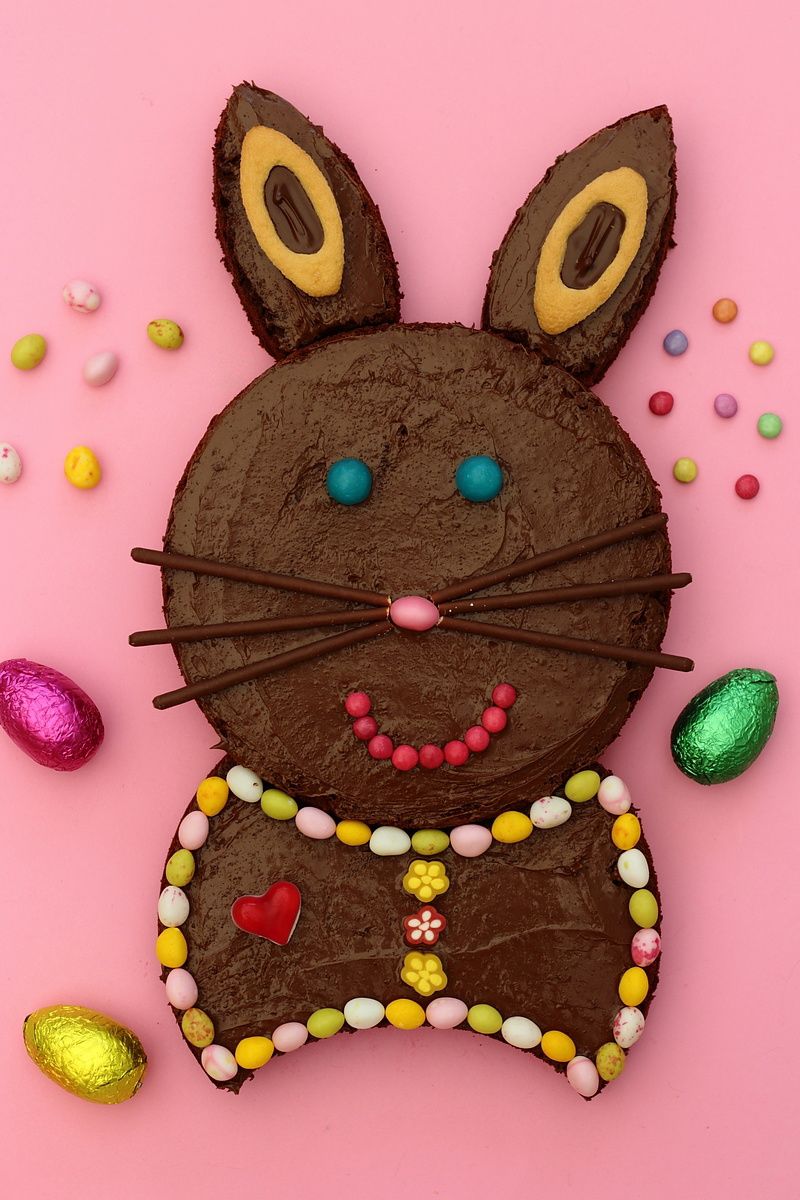 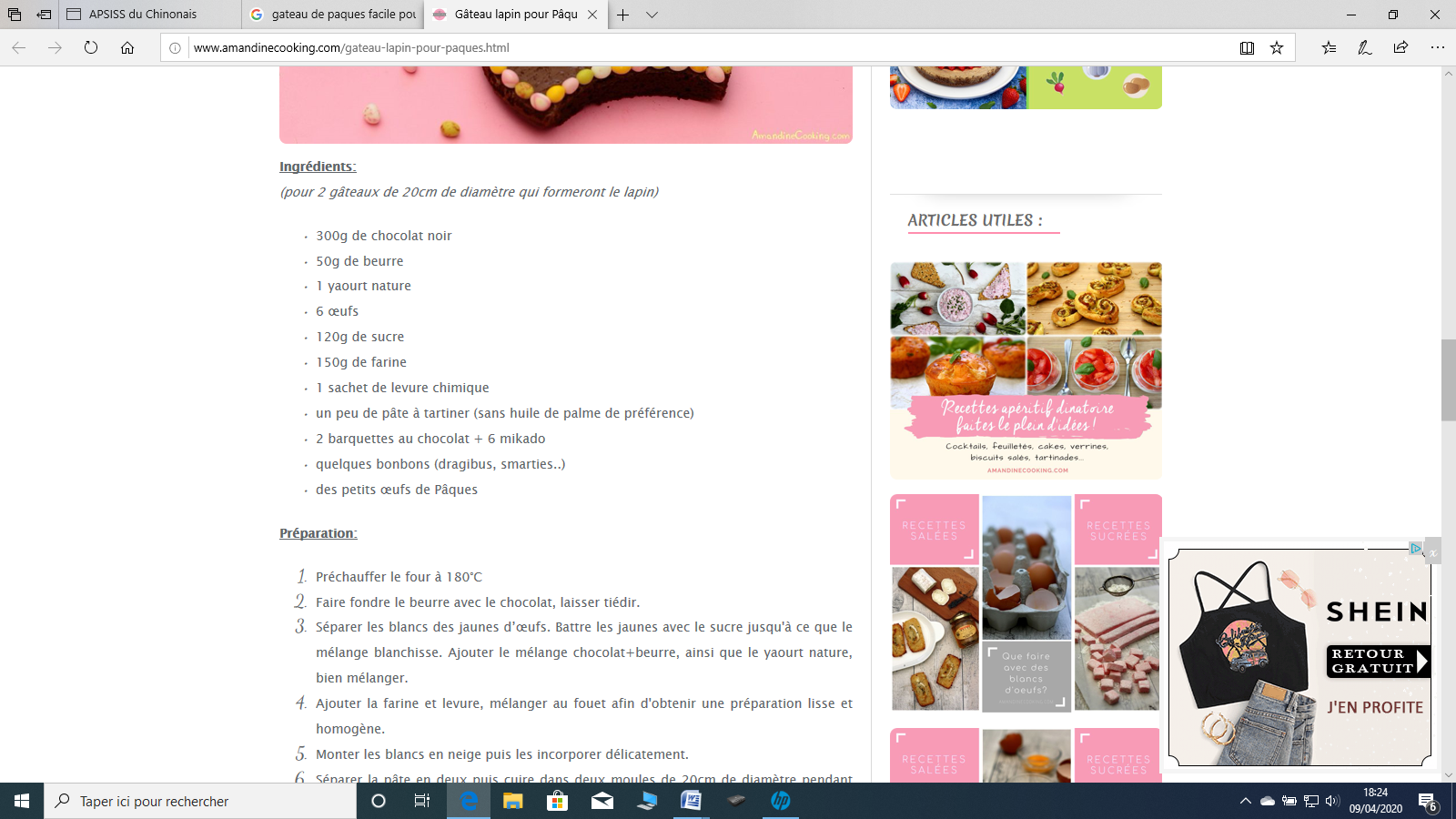 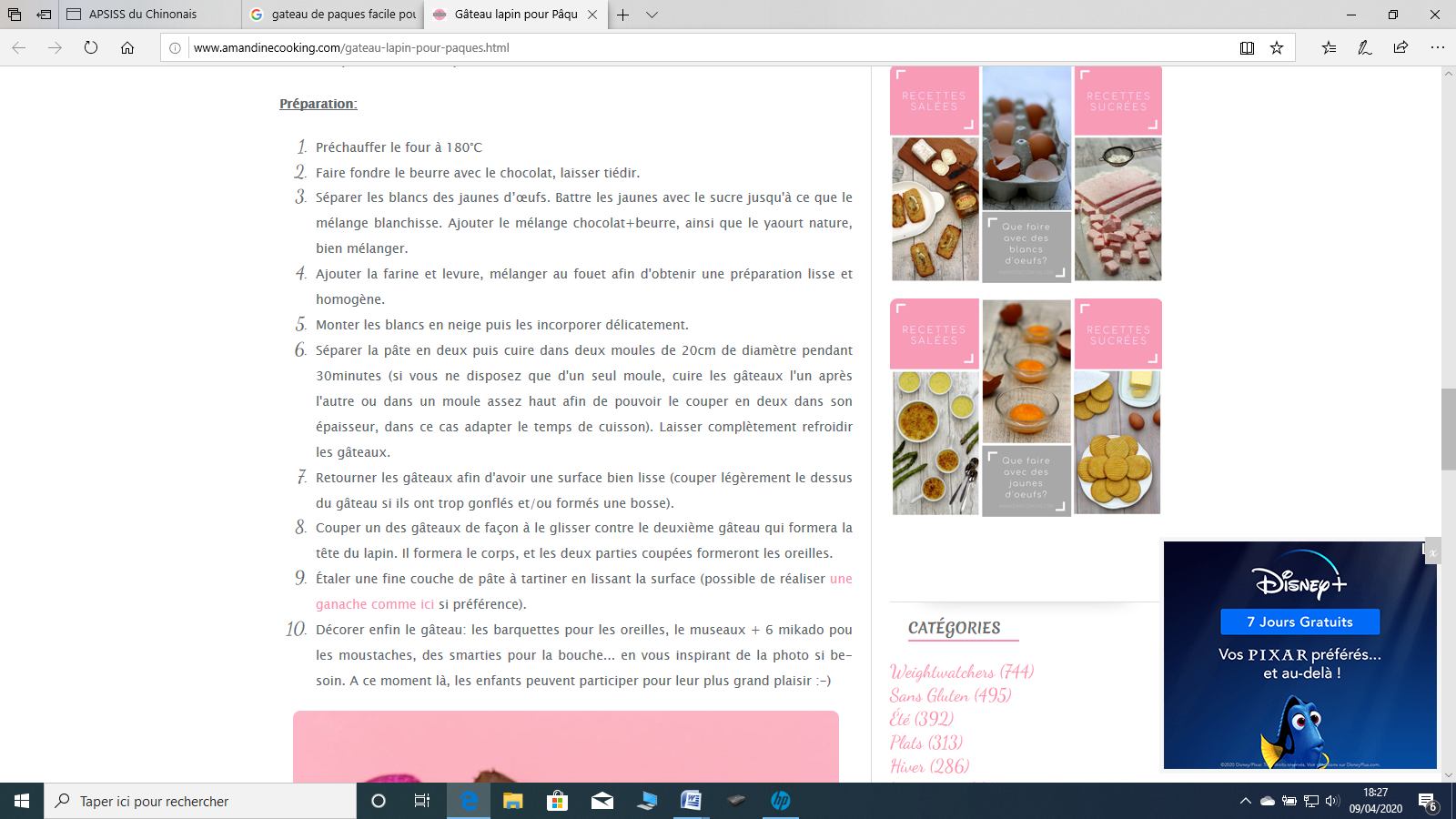 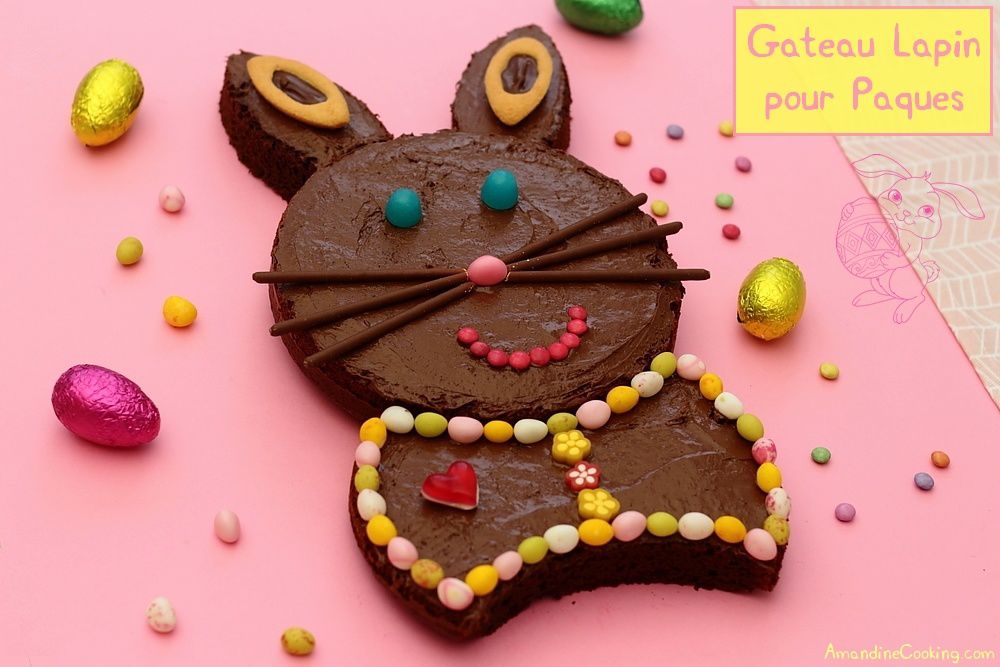 